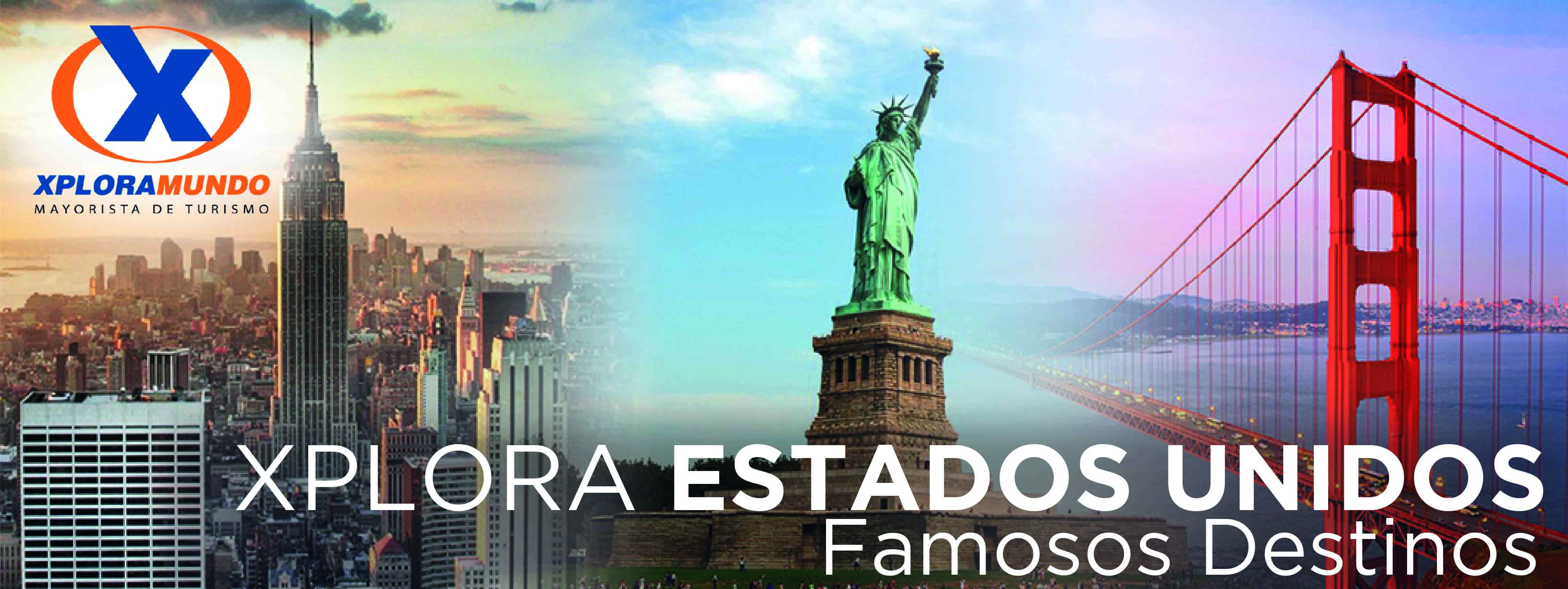 JOYAS DEL ESTE 2020Con Desayuno Americano 6Días / 5NochesSALIDAS GARANTIZADAS 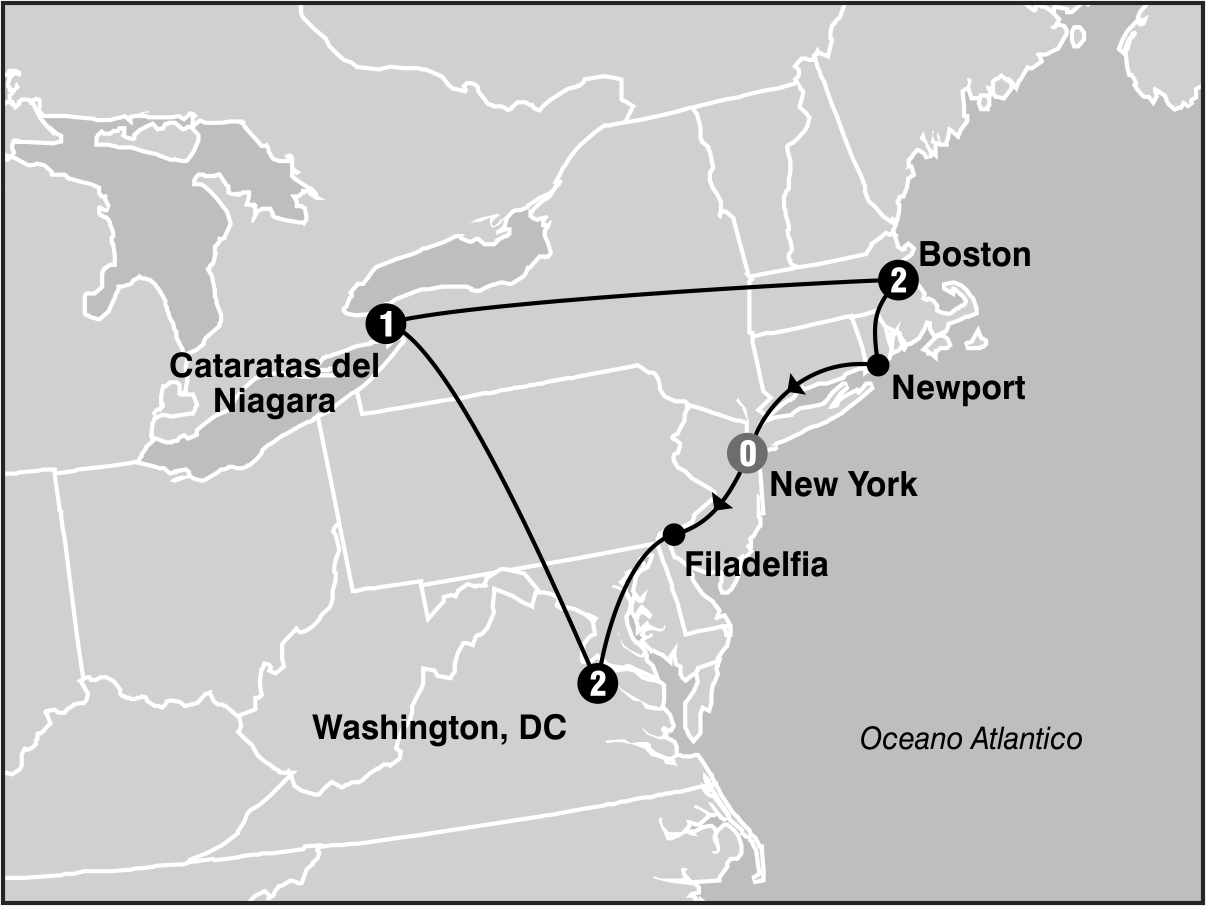 ****2020****Abril                     	3 10Mayo                   	8 15 22 29Junio                    	5 12 19 26 Julio                      	3 10 17 24 31Agosto                  	7 14 21 28Septiembre         	6 4 11 18 25Octubre               	2 9 16 23 30Noviembre          	6Diciembre           	22****2021****Marzo		5 19ITINERARIODia 1: New York / Philadelphia / Washington Salida hacia Philadelphia, ciudad donde trece colonias declararon su independencia de Inglaterra. Al llegar se realiza una visita que incluye: El camino de Elfreth, el antiguo barrio victoriano, el boulevard Benjamin Franklin con parada frente al Museo de Arte y la Campana de la Libertad. Tiempo para almorzar (no incluido) en el edificio donde funciono la bolsa de granos. Se prosigue hacia Washington. Llegada, resto de la tarde libre. alojamiento. Dia 2: Washington Desayuno Americano. Salida para la visita de cuatro horas que nos llevara hasta el Cementerio de Arlington donde se encuentran las tumbas de los hermanos Kennedy; monumento a la memoria del presidente Lincoln, IWO JIMA; la Casa Blanca (por fuera); la Avenida Pennsylvania y el Capitolio. Tarde libre para visitar los museos del Instituto Smithsonian .Alojamiento Dia 3: Washington / Niagara Falls Desayuno Americano. Temprano en la mañana salida hacia Niagara .La ruta recorre los estados de Pennsylvania y New York atravesando los montes Apalaches. Llegaremos a Niagara en horas de la tarde y acorde a la temporada realizaremos el paseo del barco Maid of theMist indistintamente en este dia o al siguiente. Alojamiento Dia 4: Niagara Falls / Boston Desayuno Americano. Por la manana completaremos la visita de las Cataratas del Niagara. A la hora indicada salida hacia la ciudad de Boston. Alojamiento.Dia 5: Boston Desayuno Americano. Por la manana visita de la ciudad: Universidad de Harvard, Plaza Copley frente al cual se encuentra la iglesia de la Trinidad; el barrio de Back Bay; Faneuil Hall (centro comercial); el Mercado Quincy y otros puntos de interes Tarde Libre para visitas facutaltivas. Alojamiento. Dia 6: Boston / Newport / New York Desayuno Americano. Partimos por la manana rumbo a la ciudad de Nueva York. En el camino haremos una parada en Newport para ver esta ciudad encantadora conocida como la capital de los botes de vela de Estados Unidos. Luego del almuerzo (no incluido) continuaremos hacia a la ciudad de Nueva York donde llegaremos a media tarde. Fin de nuestros serviciosPROGRAMA INCLUYE:Circuito basado en hotel turista y/o turista superior5 Desayunos AmericanosCrucero Maid of the Mist - Opera de Mayo a Octubre.Manejo de 1 maleta por pasajero durante el recorrido,maletas adicionales seran cobradasImpuestos Ecuatorianos: IVA, ISDPRECIOS POR PERSONA EN US$**APLICA PARA PAGO EN EFECTIVO, CHEQUE O TRANSFERENCIA**CONSULTE NUESTRO SISTEMA DE PAGO CON TARJETA DE CREDITOHOTELES SELECCIONADOS:Washington			Marriott Wardman Park HotelNiagara Falls		Holiday Inn Niagara Falls,Days Inn Niagara Falls,Sheraton at the FallsWakefield 			Four Points by Sheraton				Wakefield Boston HotelQuincy 			Best Western Adams InnHOTELES DE RECOGIDA:7:00 	Comfort Inn Midtown West7:00 	Holiday Inn Express Midtown West7:10 	Skyline Hotel7:25 	RIU Plaza New York Times Square7:40 	Sheraton New York Times Square7:55 	Roosevelt Hotel8:10 	Pennsylvania HotelNOTAS:NO INCLUYE TICKETS AEREOCircuito se realizara en español y/o portuguésEn caso de no reunir numero suficiente de participantes, circuito se realizara en modernos minibuses o vanes.Es responsabilidad de la agencia informar el hotel donde se presentara el pasajero para la salida del circuito al momento de confirmar la reserva.Precio de los circuitos incluyen visitas y excursiones indicadas en itinerario.Toda reserva cancelada sufrira cargos detallados en las condiciones generales de nuestro tarifarioPrecio de los circuitos incluyen visitas y excursiones indicadas en itinerario.Precios sujetos a cambio sin previo aviso y disponibilidadTarifas no aplican para fechas de congresos y/o eventos especiales**Para nosotros es un placer servirle**SALIDASSGLDBLTPLCUACHD2020
Abril 3 10
Mayo 8
Septiembre 11 18 25
Octubre 2 9 16 23 30
Noviembre 6
Diciembre 22
2021
Marzo 5 191717114010169286532020
Mayo 15 29
Junio 5 12 19 26
Julio 10 17 24 31
Agosto 7 14 21 281821121310749846532020
Mayo 22
Julio 3
Septiembre 41961128511211022653